Unit 4: The Worksheet, Adjusting, and Closing EntriesActivity 1: The Worksheet QuestionsWhat is a worksheet?Why is it used/useful?To review, list the 7 steps in the accounting cycle.There are four sections of a worksheet.  From left to right, list the four sections.What is the important hint?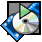 Click (from the website) to find out how to make a worksheet. Print when you have completed the worksheet and keep for your notes.